Der schweizerische Parlamentarismusim Kontext der direkten DemokratieDirekte Demokratie und Beteiligung des Volkes an politischen Entscheidungen sind Postulate, die von unterschiedlichen Akteuren - beispielsweise in Deutschland oder Österreich - vermehrt gefordert werden. Der Vortrag untersucht das Zusammenspiel zwischen direkter Demokratie und Parlamentarismus in der Schweiz (National- und Ständerat) und geht der Frage nach, ob das geringe Ausmaß der Beteiligung der Bürger als Ausdruck einer Parlamentarismuskritik gesehen werden kann.Dr. Michael StrebelRatssekretär und Leiter Parlamentsdienste des Solothurner Kantonsrates (Schweiz)Öffentlicher Gastvortragim Rahmen der Seminare„Kritik, Kontrolle, Alternativen: Wie leistungsfähig ist die parlamentarische Opposition?“ und„Wie arbeitet der Deutsche Bundestag?“Freitag, 11. Januar 2019, 12:30-14:30 UhrHörsaal III (R 1.31.0)GSZ, Emil-Abderhalden-Str. 26/27, Eingang C 2, 1. OGMARTIN-LUTHER-UNIVERSITÄT HALLE-WITTENBERGInstitut für Politikwissenschaft und JapanologieLehrstuhl Systemanalyse und Vergleichende PolitikwissenschaftDr. Stephan Bröchler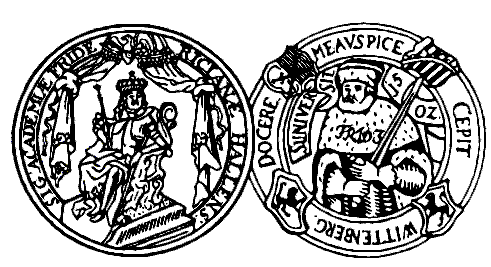 